Форма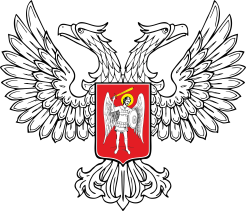 РЕСПУБЛИКАНСКАЯ СЛУЖБА ПО КОНТРОЛЮ И НАДЗОРУВ СФЕРЕ ОБРАЗОВАНИЯ И НАУКИуведомление о приеме заявления и прилагаемых к нему документов к рассмотрениюВ соответствии с частью 7 статьи 11 Закона Донецкой Народной Республики «О лицензировании отдельных видов хозяйственной деятельности» согласно части 87 Закона Донецкой Народной Республики «Об образовании» Республиканская служба по контролю и надзору в сфере образования и науки уведомляет, что заявление о предоставлении (переоформлении) лицензии на осуществление образовательной деятельности  от  _______________ принято к                                                                                                                                           (дата приема заявления)рассмотрению.Сообщаем также, что в соответствии с Регламентом проведения процедуры лицензирования образовательной деятельности (приказ Республиканской службы по контролю и надзору в сфере образования и науки от _____ №___) в отношении Вашей организации проведена процедура установления соответствия лицензионным требованиям при предоставлении (переоформлении) лицензии на осуществление образовательной деятельности.Руководитель                                     ________________                      __________________              М.П.                                                                     (подпись)                                          (фамилия, инициалы)ФИО, номер телефона исполнителяПриложение 18УТВЕРЖДЕНОприказом Республиканской службы по контролю и надзору в сфере образования и науки от ____28_мая______2021 г. № _79______«_____»_____________№_______________________________________(указывается должность и ФИО руководителя  юридического лица/ указывается ФИО физического лица-предпринимателя)__________________________________(указывается наименование юридического лица)__________________________________(указывается адрес местонахождения юридического лица/ адрес местожительства физического лица-предпринимателя)